1.把菠菜放入沸水中煮几分钟，沸水成了有菠菜味的菜汤，是因为细胞死亡后细胞内的物质进到水里；但把菠菜浸在冷水里却做不出菜汤，是因为活细胞中的哪一结构阻止了物质的外流？（）A.细胞壁；   B.细胞膜；    C.细胞质；   D.细胞核。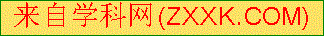 2.在植物细胞中可以将太阳的光能转化为化学能并且释放出氧气的结构是：（  ） A.线粒体；    B.叶绿体；    C.细胞核；  D.细胞膜。3.从根本上说，细胞内线粒体中分解有机物所释放的能量，来自于：（  ）A.叶绿体中的叶绿素所吸收的光能 B.植物细胞来自光能，动物细胞来自食物C.有机物中的化学能         D.由化学能转化而来的能量4.细胞内不同的结构具有不同的功能，下列结构与功能连接不正确的是： A.细胞膜—控制物质进出细胞；B.叶绿体—使光能转化成化学能；C.线粒体—分解有机物，释放能量；  D.细胞核—保护细胞内部。 5.遗传信息存在于细胞中的（     ）A、 细胞壁    B、细胞膜     C、细胞核     D、细胞质6.在高等生物中，遗传物质是（    ）A．细胞核    B．蛋白质     C．DNA       D．细胞质源:学#科#网Z#X#X#K][来源:Z+xx+k.Com]7.下图是动物细胞或植物细胞的结构示意图，请据图回答。 (1)图为            细胞，作出此判断的依据是此细胞具有[ ]      、[ ]        和[ ]        等结构。 (2)结构⑥的名称是           ，它能利用太阳光能把水和二氧化碳等合成有机物。(3)有一种结构的名称是         ，它能将细胞内的有机物分解并释放能量，供给细胞的各种生命活动利用。(4)结构3的名称是             ，它是细胞中最重要的结构，它是细胞生命活动的               。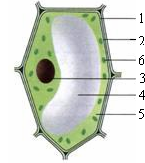 